Ciao di nuovo.Ponovno pozdravljeni.Pri tej uri si na YT najprej poglejte posnetek Firenze: i luoghi da non perdere per un weekend, ki ga dobite na spodnji povezavi, in rešite prvo nalogo na delovnem listu COSA FARE NELLE CITTÀ.https://www.youtube.com/watch?v=xiBM7IV3W6QNato si poglejte še posnetek Top 10 cosa vedere a Firenze, ki ga dobite na spodnji povezavi, ter rešite še drugo in tretjo nalogo na delovnem listu COSA FARE NELLE CITTÀ.https://www.youtube.com/watch?v=T9jZa-q7j1cV primeru kakršnih koli težav me lahko kontaktirate preko šolskega emaila, kamor mi tudi pošljite rešene delovne liste.Lep pozdrav,Andrejka RepičCOSA FARE NELLE CITTÀ – KAJ POČETI V MESTIHI) Označi najbolj smiseln odgovor glede na posnetek.II) Poveži sliko z ustrezno besedo.A) DUOMO   B) PONTE VECCHIO   C) GALLERIA DEGLI UFFICI   D) GIARDINO DI BOBOLI  

E) PIAZZA DEGLA SIGNORIA     F) BASILICA SANTA MARIA DELLA NOVELLA1.   2.   3. 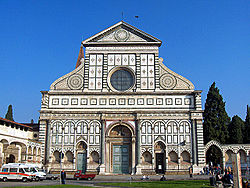 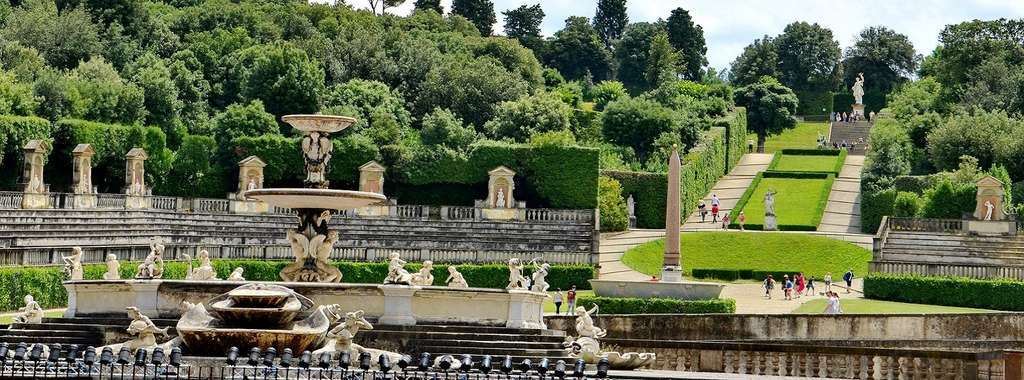 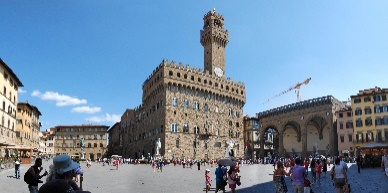 4.   5.    6. 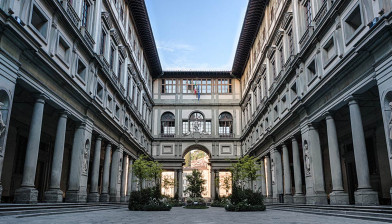 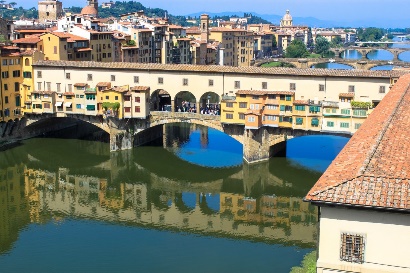 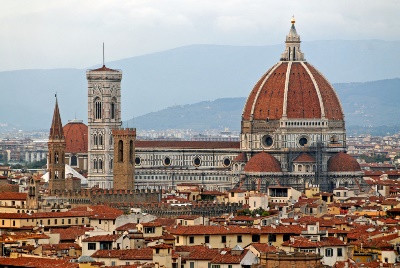 III) Smiselno dopolni spodnje besedilo. Uporabi besede, ki jih imaš na izbiro v tabeli.Che cosa fare a Firenze? Firenze, un ………………………… (1) all’aria aperta! Ma che cosa c’è da vedere? Ecco una lista delle cose più importanti: in centro ci sono la cattedrale, il ………………………… (2) di Giotto, la ………………………… (3) di Santa Maria Novella e nelle Gallerie dell’Accademia c’è la famosissima ………………………… (4) del David di Michelangelo. Se il tempo è bello si può camminare sul ………………………… (5) Vecchio, dove ci sono le vetrine delle vecchie ………………………… (6) di oreficeria e poi passeggiare nel grande ………………………… (7) di Boboli. Naturalmente non si può lasciare Firenze senza visitare la Galleria degli Uffizi, che espone alcune delle opere d’arte più importanti del mondo. Arrivare a Firenze è molto facile, la ………………………… (8) si trova vicino al centro e i treni collegano le maggiori città italiane.1. La città di Firenze èA) noiosa, lenta, antipatica, triste, debole,
     chiusa, stupidaB) elegante, accogliente, misteriosa, 
     affascinante, artistica, sportivaC) piccola, nuova, prepotente, furba,
     timida, paurosa2. La città si trovaA) in SardegnaB) ai piedi delle AlpiC) ai piedi dell'Appennino Tosco-Emiliano3. Firenze è circondata A) dalle collineB) dalle montagneC) dal mare
4. A Firenze c'è il fiume
A) PòB) TevereC) Arno
5. Dalla cupola della cattedrale si può vedereA) il panorama della cittàB) le AlpiC) la Sicilia6. Per visitare il centro della città di solito si
    usaA) l'automobileB) i bus elettrici o si va a piediC) il treno7. Di girono si puòA) guardare la TV, ascoltare musica, leggereB) dormire, fare stupidaggini, piangereC) passeggiare per la città, visitare tanti 
     monumenti, fare shooping7. Di sera si puòA) andare in un pub, al bar, al cinema …B) andare a dormireC) andare a casa
CAMPANILE – CHIESA – BOTTEGHE ARTIGIANE – PONTE – GIARDINO –  MUSEO – STAZIONE – STATUA